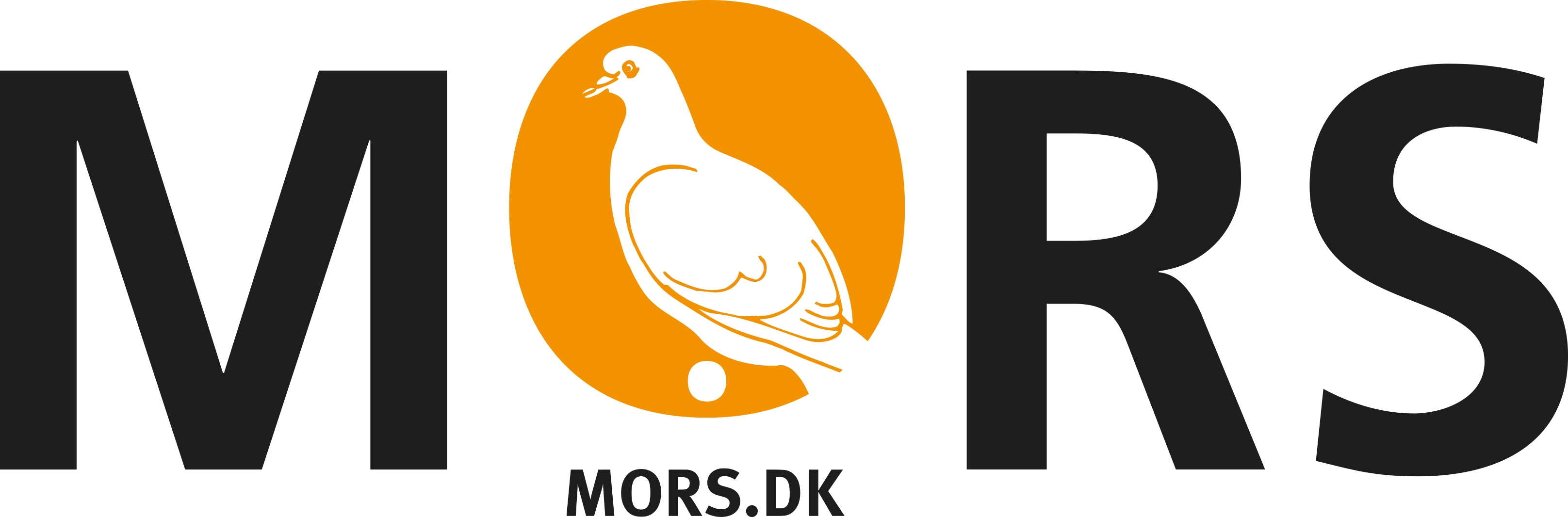 Der ansøges hermed om følgende mål og net, som ønskes stillet til rådighed af Morsø Kommune:*Ansøges der om 1 sæt noteres dette som 2 stk.Ansøgning sendes/mailes til	Forening/klubFormand/KassererFormand/KassererNavn:Navn:Adresse:Navn:Tlf.:Adresse:Navn:E-mail:Adresse:CVR nr.:Ansøgning om mål og netAnsøgning om mål og netAntal *Forventet antal spillere til ansøgte målstørrelseAntal fodboldbaner til ansøgte målstørrelseUdskiftet pga. slitageUdskiftet pga. slitageFODBOLDMÅL 11-MANDS inkl. NetNet til eksisterende målJaNejFODBOLDMÅL 11-MANDS inkl. NetNet til eksisterende målJaNejFODBOLDMÅL 8-MANDS inkl. NetNet til eksisterende målJaNejFODBOLDMÅL 8-MANDS inkl. NetNet til eksisterende målJaNejPODE FODBOLDMÅL 5-MANDS inkl. NetNet til eksisterende målJaNejPODE FODBOLDMÅL 5-MANDS inkl. NetNet til eksisterende målJaNejMINIPODE FODBOLDMÅL 3-MANDS inkl. NetNet til eksisterende målJaNejMINIPODE FODBOLDMÅL 3-MANDS inkl. NetNet til eksisterende målJaNejSåfremt der ansøges om nye mål pga. slitage medsendes dokumentation i form af billeder.Såfremt der ansøges om nye mål pga. slitage medsendes dokumentation i form af billeder.Såfremt der ansøges om nye mål pga. slitage medsendes dokumentation i form af billeder.Såfremt der ansøges om nye mål pga. slitage medsendes dokumentation i form af billeder.Såfremt der ansøges om nye mål pga. slitage medsendes dokumentation i form af billeder.Såfremt der ansøges om nye mål pga. slitage medsendes dokumentation i form af billeder.Antal Forventet antal spillere til banenTENNISNETAntal målUdskiftet pga. slitage – sæt X. Hvis dette er tilfældet, medsendes dokumentation i form af billeder. HJUL 11-MANDSMÅLMorsø KommuneFritidJernbanevej 77900 NykøbingEmail: fritid@morsoe.dkMorsø KommuneFritidJernbanevej 77900 NykøbingEmail: fritid@morsoe.dk